                                                                                                «УТВЕРЖДАЮ»                                                                                           директор школы № 5                                                                                           _________________                                                                                           В.И.Стенгач                                                                                           приказ  №____ от «___»_____2020 г.РАБОЧАЯ ПРОГРАММАУЧЕБНОГО КУРСА «Английский язык»ИЗУЧАЕМОГО НА  2020-2021КЛАСС 2 «Б»Ф.И.О.учителя  Голованова К.О.Рассмотрено на заседании педагогического совета № 1от 31.08.2020 года.«СОГЛАСОВАНО»                                                «СОГЛАСОВАНО»рук-ль ШМО(ГМО)                                            зам.директора по УВР_______________                                               __________________________________                                               ___________________Пр. №___ от «__»_____2020 г.                       «___»__________2020 г.Пояснительная записка     1. Пояснительная записка        Данная рабочая программа составлена на основе:Федерального закона от 29.12.2012 № 273 об « Образовании в РФ»;Приказом Минобрнауки РФ от 07.07.2015 « О примерных программах по учебным предметам федерального уровня»;Порядка организации и осуществления образовательной деятельности по основным общеобразовательным программам, утвержденных приказом Минобрнауки РФ от 30.08.2013;Федерального государственного образовательного стандарта основного общего образования, утвержденный приказом Минобрнауки России от 17.12.2010 № 1897;Примерной программы для основного общего образования по английскому языку , как второму иностранному, созданной на основе федерального компонента государственного образовательного стандарта; Авторской программа Н. И. Быковой, М. Д. Поспеловой. Английский язык. Рабочие программы 2 – 4 классы: пособие для учителей общеобразовательных учреждений /. – М.: Просвещение, 2015. 	Обучение ведется по учебно- методическому комплексу Spotlight ( Английский в фокусе) и включает в себя:•	Учебник (Student`s book) Быкова Р.И., Дули.Дж., Поспелова М.Д. , Эванс В. Английский язык: Английский в фокусе (Spotlight): Учебник для 2 класса общеобразовательных учреждений.- Москва: Просвещение,  2015;•	Рабочая тетрадь (Workbook) к учебнику Быкова Н.И., Дули Дж., Поспелова М.Д. , Эванс В. Английский язык: Английский в фокусе (Spotlight): Рабочая тетрадь Spotlight 2 Workbook к учебнику для 2 класса общеобразовательных учреждений по английскому языку.- Москва: Просвещение;•	Аудиоприложение (СD MPЗ)	Рабочая программа согласно Учебному плану школы  рассчитана на  68 ч. в год/ 2 часа в неделю.Цель изучения курса: формирование коммуникативной культуры школьников, их общего речевого развития, расширения кругозора, воспитания чувств и эмоций.      Задачи:обеспечение коммуникативно-психологической адаптации младших школьников к новому языковому миру для преодоления в дальнейшем психологических барьеров в использовании иностранного языка как средства общения;формирование речевых, интеллектуальных и познавательных способностей младших школьников, а также их общеучебных умений.освоение элементарных лингвистических представлений, доступных младшим школьникам и необходимых для владения устной и письменной речью на английском языке: формирование универсальных лингвистических понятий (звук, буква, слово, предложение, части речи, интонация и т. п.);развитие личности ребенка, его речевых способностей, внимания, мышления, памяти и воображения; мотивации к дальнейшему изучению английского языка на последующих ступенях школьного образования;приобщение к новому социальному опыту с использованием английского языка: знакомство с миром их зарубежных сверстников, с детским стихотворным и сказочным фольклором;воспитание дружелюбного отношения к представителям других стран.Учебный предмет «Английский язык» предполагает изучение иностранного языка как важнейшего средства общения. Основное назначение иностранного языка состоит в формировании коммуникативной компетенции, т.е. способности и готовности осуществлять иноязычное межличностное и межкультурное общение с носителями языка. Иностранный язык способствует формированию у школьников целостной картины мира. Владение иностранным языком повышает уровень гуманитарного образования школьников, способствует формированию личности и ее социальной адаптации к условиям постоянного меняющегося поликультурного, полиязычного мира, способствует формированию основ филологического образования школьников.Содержание тем учебного курсаТема  1. Знакомство (9 часов).Знакомство с одноклассниками, учителем. Приветствие, прощание (с использованием типичных фраз речевого этикета). Знакомство с английскими буквами (a-z). Учимся читать. Буквосочетания sh,ch, th, ph. Закрепление правил чтения. Проектная работа №1«The ABC».Тема  2. Я и моя семья (4 часа).   Привет! Знакомство с героями учебника. В кукольном театре. Члены семьи, их имена, возраст, черты характера, увлечения.  Цвета.Тема  3. Мир вокруг меня (11 часов).  Мой дом. Предметы мебели и интерьера. Мой дом: названия комнат. Мой дом: названия комнат и их размер. Ванная комната. Моя комната. Моя спальня. Сады России и Великобритании. Мои любимые сказки. Проектная работа №2 «Мой дом». Повторение изученного материала по теме «Мир вокруг меня». Тема 4. Семейные праздники (10 часов).День рождения. Возраст. Основные продукты питания. Подарки. Любимая еда. Поздравительная открытка другу. Проектная работа №3 «Мой день рождения». Небольшие произведения фольклора на изучаемом языке (рифмовки, стихи, сказки). Традиционные блюда британской и русской кухни. Повторение изученного материала по теме «Семейные праздники».Тема 5. Я и мои друзья (11 часов).Домашнее животное: имя, возраст, цвет, что умеет делать. Мои увлечения. Совместные занятия. Выходной день в цирке. Модальный глагол can, отрицательная форма. Любимое домашнее животное: имя, размер, характер. Проектная работа № 4 «Я люблю животных!» Небольшие произведения фольклора на изучаемом языке (рифмовки, стихи, сказки). Любимые животные в России и Великобритании. Повторение изученного материала по теме «Я и мои друзья».Тема 6. Мир моих увлечений (11 часов).   Мои игрушки. Увлекательная игра. Части лица. Внешность. Описание игрушки. Мои любимые занятия. Проектная работа №5 «Моя любимая игрушка». Старинные русские игрушки. Мои любимые сказки. Любимые игрушки в Великобритании.  Повторение изученного материала по теме «Я и мои друзья». Тема 7. Любимое время года. Погода (12 часов).    Мои каникулы. Одежда. Погода. Одежда по погоде. Времена года. Одежда для Ларри и Лулу. Проектная работа №6 «Мои каникулы!» Традиционные места отдыха в Великобритании и России. Повторение изученного материала по теме «Любимое время года. Погода». Небольшие произведения фольклора на изучаемом языке (рифмовки, стихи, сказки). Урок-викторина по теме «Английский алфавит».  Представление начинается.В содержании каждой темы используются следующие виды речевой деятельности/коммуникативные умения:ГоворениеДиалогическая речьУмение вести  диалог этикетного характера, диалог – расспрос, диалог – побуждение к действию. Объём диалога 2-3 реплики.Монологическая речьСоставление небольших высказываний: рассказ о себе, своём друге, своей семье; описание предмета, картинки; описание персонажа прочитанной сказки с опорой на картинку. Объём монологического высказывания -5-6 фраз.АудированиеВоспринимать на слух и понимать речь учителя и собеседников в процессе общения; небольших простых сообщений; небольшие доступные тексты в аудиозаписи, построенные на изученном языковом материале. Время звучания текста для аудиозаписи – до 1 минуты.Чтение	Чтение вслух небольших текстов, построенных на изученном языковом материале. Чтение про себя и понимание текстов, содержащих как изученный материал, так и отдельные новые слова, находить в тексте необходимую информацию (имена персонажей, где происходит действие). Использование двуязычного словаря учебника. Объём текстов – примерно 100 слов (без учёта артиклей).Письменная речьВладеть: техникой письма (графикой, каллиграфией, орфографией); основами письменной речи: писать с опорой на образец поздравления с праздником, короткое личное письмо.Языковые знания и навыки:Графика, каллиграфия и орфографияВсе буквы английского алфавита. Основные буквосочетания. Звуко-буквенные соответствия. Знаки транскрипции. Апостроф. Основные правила чтения и орфографии. Написание наиболее употребительных слов, вошедших в активный словарь.Фонетическая сторона речиАдекватное произношение и различение на слух всех звуков и звукосочетаний английского языка. Соблюдение норм произношения: долгота и краткость гласных, отсутствие оглушения звонких согласных в конце слога или слова, отсутствие смягчения согласных перед гласными. Дифтонги. Связующее “r” (there is/there are). Ударение в слове, фразе. Отсутствие ударения на служебных словах (артиклях, союзах, предлогах). Членение предложений на смысловые группы. Ритмико-интонационные особенности повествовательного, побудительного и вопросительного (общий и специальный вопрос) предложений. Интонация перечисления. Лексическая сторона речиЛексические единицы, обслуживающие ситуации общения в пределах тематики начальной школы, в объеме 500 лексических единиц для двустороннего (рецептивного и продуктивного) усвоения, простейшие устойчивые словосочетания, оценочная лексика и речевые клише как элементы речевого этикета, отражающие культуру англоговорящих стран. Интернациональные слова (например, doctor, film). Основные коммуникативные типы предложений: повествовательное, вопросительное, побудительное. Общий и специальный вопрос. Вопросительные слова: what, who, when, where, why, how. Порядок слов в предложении. Утвердительные и отрицательные предложения. Простое предложение с простым глагольным сказуемым (He speaks English.), составным именным (My family is big.) и составным глагольным (I like to dance. She can skate well.) сказуемым. Побудительные предложения в утвердительной (Help me, please.) и отрицательной (Don't be late!) формах. Безличные предложения в настоящем времени (It is cold. It's five o'clock.). Местоимения: личные (в именительном и объектном падежах), притяжательные, вопросительные местоимения.Количественные числительные до 100, порядковые числительные до 30.Наиболее употребительные предлоги: in, on, at, into, to, from, of, with.Форма промежуточной аттестацииПромежуточная аттестация для учащихся освоивших курс английского языка 2 класса проводится в виде контрольной работы (лексико - грамматические задания).Требования к уровню подготовки учащихсяПланируемые результатыЛичностные результаты:формирование целостного, социально ориентированного взгляда на мир в его органичном единстве и разнообразии природы, народов, культур и религий;  формирование уважительного отношения к иному мнению, истории и культуре других народов;  овладение начальными навыками адаптации в динамично изменяющемся и развивающемся мире;  развитие самостоятельности и личной ответственности за свои поступки, в том числе в информационной деятельности, на основе представлений о нравственных нормах, социальной справедливости и свободе; формирование эстетических потребностей, ценностей и чувств;  развитие этических чувств, доброжелательности и эмоционально-нравственной отзывчивости, понимания и сопереживания чувствам других людей;  развитие навыков сотрудничества со взрослыми и сверстниками в разных социальных ситуациях, умения не создавать конфликтов и находить выходы из спорных ситуаций;  формирование установки на безопасный, здоровый образ жизни, наличие мотивации к творческому труду, работе на результат, бережному отношению к материальным и духовным ценностям. Метапредметные результаты: овладение способностью принимать и сохранять цели и задачи учебной деятельности, поиска средств ее осуществления;  освоение способов решения проблем творческого и поискового характера; формирование умения планировать, контролировать и оценивать учебные действия в соответствии с поставленной задачей и условиями ее реализации; определять наиболее эффективные способы достижения результата; формирование умения понимать причины успеха/неуспеха учебной деятельности и способности конструктивно действовать даже в ситуациях неуспеха;  освоение начальных форм познавательной и личностной рефлексии;   использование знаково-символических средств представления информации для создания моделей изучаемых объектов и процессов, схем решения учебных и практических задач;  активное использование речевых средств и средств информационных и коммуникационных технологий (далее – ИКТ) для решения коммуникативных и познавательных задач; овладение навыками смыслового чтения текстов различных стилей и жанров в соответствии с целями и задачами; осознанно строить речевое высказывание в соответствии с задачами коммуникации и составлять тексты в устной и письменной формах; овладение логическими действиями сравнения, анализа, синтеза, обобщения, классификации по родовидовым признакам, установления аналогий и причинно-следственных связей, построения рассуждений, отнесения к известным понятиям; готовность слушать собеседника и вести диалог; готовность признавать возможность существования различных точек зрения и права каждого иметь свою; излагать свое мнение и аргументировать свою точку зрения и оценку событий;  определение общей цели и путей ее достижения; умение договариваться о распределении функций и ролей в совместной деятельности; осуществлять взаимный контроль в совместной деятельности, адекватно оценивать собственное поведение и поведение окружающих;готовность конструктивно разрешать конфликты посредством учета интересов сторон и сотрудничества;овладение базовыми предметными и межпредметными понятиями, отражающими существенные связи и отношения между объектами и процессами;умение работать в материальной и информационной среде начального общего образования (в том числе с учебными моделями) в соответствии с содержанием конкретного учебного предмета. Предметные результаты:приобретение начальных навыков общения в устной и письменной форме с носителями иностранного языка на основе своих речевых возможностей и потребностей; освоение правил речевого и неречевого поведения;освоение начальных лингвистических представлений, необходимых для овладения на элементарном уровне устной и письменной речью на иностранном языке, расширение лингвистического кругозора;сформированность дружелюбного отношения и толерантности к носителям другого языка на основе знакомства с жизнью своих сверстников в других странах, с детским фольклором и доступными образцами детской художественной литературы.Коммуникативные уменияГоворениеУчащиеся научатся:участвовать в элементарных диалогах, соблюдая нормы речевого этикета, принятые в англоязычных странах;составлять небольшое описание предмета, картинки, персонажа; рассказывать о себе, своей семье, друге.Учащиеся получат возможность научиться:воспроизводить наизусть небольшие произведения детского фольклора;составлять краткую характеристику персонажа;кратко излагать содержание прочитанного текста.АудированиеУчащиеся научатся:понимать на слух речь учителя и одноклассников при непосредственном общении и вербально/невербально реагировать на услышанное;воспринимать на слух в аудиозаписи и понимать основное содержание небольших сообщений, рассказов, сказок, построенных в основном на знакомом языковом материале.Учащиеся получат возможность научиться:воспринимать на слух аудиотекст и полностью понимать содержащуюся в нём информацию;использовать контекстуальную или языковую догадку при восприятии на слух текстов, содержащих некоторые незнакомые слова.ЧтениеУчащиеся научатся:соотносить графический образ английского слова с его звуковым образом;читать вслух небольшой текст, построенный на изученном языковом материале, соблюдая правила произношения и соответствующую интонацию;читать про себя и понимать содержание небольшого текста, построенного в основном на изученном языковом материале; читать про себя и находить в тексте необходимую информацию.Учащиеся получат возможность научиться:догадываться о значении незнакомых слов по контексту;не обращать внимания на незнакомые слова, не мешающие понимать основное содержание текста.ПисьмоУчащиеся научатся:выписывать из текста слова, словосочетания и предложения;писать поздравительную открытку с Новым годом, Рождеством, днём рождения (с опорой на образец);писать по образцу краткое письмо зарубежному другу.Учащиеся получат возможность научиться:в письменной форме кратко отвечать на вопросы к тексту;составлять рассказ в письменной форме по плану/ ключевым словам;заполнять простую анкету;правильно оформлять конверт, сервисные поля в системе электронной почты (адрес, тема сообщения).Языковая компетентность (владение языковыми средствами)Графика, каллиграфия, орфографияУчащиеся научатся:воспроизводить графически и каллиграфически корректно все буквы английского алфавита (полупечатное написание букв, буквосочетаний, слов);пользоваться английским алфавитом, знать последовательность букв в нём;списывать текст;восстанавливать слово в соответствии с решаемой учебной задачей;отличать буквы от знаков транскрипции.Учащиеся получат возможность научиться:сравнивать и анализировать буквосочетания английского языка и их транскрипцию;группировать слова в соответствии с изученными правилами чтения;уточнять написание слова по словарю;использовать экранный перевод отдельных слов (с русского языка на иностранный и обратно).Фонетическая сторона речиУчащиеся научатся:различать на слух и адекватно произносить все звуки английского языка, соблюдая нормы произношения звуков;соблюдать правильное ударение в изолированном слове, фразе;различать коммуникативные типы предложений по интонации;корректно произносить предложения с точки зрения их ритмико-интонационных особенностей.Учащиеся получат возможность научиться:распознавать связующее r в речи и уметь его использовать;соблюдать интонацию перечисления;соблюдать правило отсутствия ударения на служебных словах (артиклях, союзах, предлогах);читать изучаемые слова по транскрипции.Лексическая сторона речиУчащиеся научатся:узнавать в письменном и устном тексте изученные лексические единицы, в том числе словосочетания, в пределах тематики на ступени начальной школы;оперировать в процессе общения активной лексикой в соответствии с коммуникативной задачей;восстанавливать текст в соответствии с решаемой учебной задачей.Учащиеся получат возможность научиться:узнавать простые словообразовательные элементы;опираться на языковую догадку в процессе чтения и аудирования (интернациональные и сложные слова).Грамматическая сторона речиУчащиеся научатся:распознавать и употреблять в речи основные коммуникативные типы предложений;распознавать в тексте и употреблять в речи изученные части речи: существительные с определённым/неопределённым/нулевым артиклем; существительные в единственном и множественном числе; глагол-связку to be; глаголы в Present, Past, Future Simple; модальные глаголы can, may, must; личные, притяжательные и указательные местоимения; прилагательные в положительной, сравнительной и превосходной степени; количественные (до 100) и порядковые (до 30) числительные; наиболее употребительные предлоги для выражения временных и пространственных отношений.Учащиеся получат возможность научиться:узнавать сложносочинённые предложения с союзами and и but;использовать в речи безличные предложения (It’scold.It’s 5 o’clock. It’s interesting), предложения с конструкцией there is/there are;оперировать в речи неопределёнными местоимениями some, any (некоторые случаи употребления: Can I have some tea? Is there any milk in the fridge? — No, there isn't any);оперировать в речи наречиями времени (yesterday, tomorrow, never, usually, often, sometimes); наречиями степени (much, little, very);распознавать в тексте и дифференцировать слова по определённым признакам (существительные, прилагательные, модальные/смысловые глаголы).   Планируемые результаты достигаются путем формирования у учащихся универсальных учебных действий.Личностные универсальные учебные действияУ учащихся будут сформированы:внутренняя позиция школьника на уровне положительного отношения к школе, ориентации на содержательные моменты школьной действительности и принятия образца «хорошего ученика»;широкая мотивационная основа учебной деятельности, включающая социальные, учебно-познавательные и внешние мотивы;учебно-познавательный интерес к новому учебному материалу и способам решения новой задачи;ориентация на понимание причин успеха в учебной деятельности, в том числе на самоанализ и самоконтроль результата, на анализ соответствия результатов требованиям конкретной задачи, на понимание оценок учителей, товарищей, родителей и других людей;способность к оценке своей учебной деятельности;знание основных моральных норм и ориентация на их выполнение;установка на здоровый образ жизни;основы экологической культуры: принятие ценности природного мира, готовность следовать в своей деятельности нормам природоохранного, нерасточительного, здоровьесберегающего поведения.Учащиеся получат возможность для формирования:внутренней позиции обучающегося на уровне положительного отношения к образовательному учреждению, понимания необходимости учения, выраженного в преобладании учебно-познавательных мотивов и предпочтении социального способа оценки знаний;выраженной устойчивой учебно-познавательной мотивации учения;устойчивого учебно-познавательного интереса к новым общим способам решения задач;адекватного понимания причин успешности/неуспешности учебной деятельности;положительной адекватной дифференцированной самооценки на основе критерия успешности реализации социальной роли «хорошего ученика»;компетентности в реализации основ гражданской идентичности в поступках и деятельности;установки на здоровый образ жизни и реализации её в реальном поведении и поступках.Регулятивные универсальные учебные действияУчащиеся  научатся:принимать и сохранять учебную задачу;учитывать выделенные учителем ориентиры действия в новом учебном материале в сотрудничестве с учителем;планировать свои действия в соответствии с поставленной задачей и условиями её реализации, в том числе во внутреннем плане;осуществлять итоговый и пошаговый контроль по результату;оценивать правильность выполнения действия на уровне адекватной ретроспективной оценки соответствия результатов требованиям данной задачи;адекватно воспринимать предложения и оценку учителей, товарищей, родителей и других людей;различать способ и результат действия. Учащиеся получат возможность научиться:в сотрудничестве с учителем ставить новые учебные задачи;преобразовывать практическую задачу в познавательную;проявлять познавательную инициативу в учебном сотрудничестве;самостоятельно учитывать выделенные учителем ориентиры действия в новом учебном материале;самостоятельно оценивать правильность выполнения действия и вносить необходимые коррективы в исполнение как по ходу его реализации, так и в конце действия.Познавательные универсальные учебные действияУчащиеся научатся:осуществлять поиск необходимой информации для выполнения учебных заданий с использованием учебной литературы;использовать знаково-символические средства, в том числе модели и схемы для решения задач;строить речевое высказывание в устной и письменной форме;ориентироваться на разнообразие способов решения задач;основам смыслового чтения художественных и познавательных текстов, выделять существенную информацию из текстов разных видов;осуществлять синтез как составление целого из частей;строить рассуждения в форме связи простых суждений об объекте, его строении, свойствах и связях;обобщать, т. е. осуществлять генерализацию и выведение общности для целого ряда или класса единичных объектов на основе выделения сущностной связи;осуществлять подведение под понятие на основе распознавания объектов, выделения существенных признаков и их синтеза;устанавливать аналогии;владеть общим приемом решения задач.Учащиеся получат возможность научиться:осуществлять расширенный поиск информации с использованием ресурсов библиотек и Интернета;записывать, фиксировать информацию об окружающем мире с помощью инструментов ИКТ;создавать и преобразовывать модели и схемы для решения задач;осознанно и произвольно строить сообщения в устной и письменной форме;осуществлять выбор наиболее эффективных способов решения задач в зависимости от конкретных условий;осуществлять синтез как составление целого из частей, самостоятельно достраивая и восполняя недостающие компоненты;осуществлять сравнение  и классификацию, самостоятельно выбирая основания и критерии для указанных логических операций;строить логическое рассуждение, включающее установление причинно-следственных связей; произвольно и осознанно владеть общими приёмами решения задач.Коммуникативные универсальные учебные действияУчащиеся научатся:допускать возможность существования у людей различных точек зрения, в том числе не совпадающих с его собственной, и ориентироваться на позицию партнера в общении и взаимодействии;учитывать разные мнения и стремиться к координации различных позиций в сотрудничестве;формулировать собственное мнение и позицию;договариваться и приходить к общему решению в совместной деятельности, в том числе в ситуации столкновения интересов;строить понятные для партнера высказывания, учитывающие, что партнер знает и видит, а что нет;задавать вопросы;контролировать действия партнера;использовать речь для регуляции своего действия;адекватно использовать речевые средства для решения различных коммуникативных задач, строить монологическое высказывание, владеть диалогической формой речи.Учащиеся  получат возможность научиться:учитывать и координировать в сотрудничестве отличные от собственной позиции других людей;учитывать разные мнения и интересы и обосновывать собственную позицию;понимать относительность мнений и подходов к решению проблемы;аргументировать свою позицию и координировать ее с позициями партнеров в сотрудничестве при выработке общего решения в совместной деятельности;продуктивно разрешать конфликты на основе учета интересов и позиций всех его участников;с учетом целей коммуникации достаточно точно, последовательно и полно передавать партнеру необходимую информацию как ориентир для построения действия;задавать вопросы, необходимые для организации собственной деятельности и сотрудничества с партнером;осуществлять взаимный контроль и оказывать в сотрудничестве необходимую взаимопомощь.Основы учебно-исследовательской и проектной деятельностиУчащиеся научатся:планировать и выполнять учебное исследование и учебный проект, используя оборудование, модели, методы и приёмы, адекватные исследуемой проблеме;выбирать и использовать методы, релевантные рассматриваемой проблеме;распознавать и ставить вопросы, ответы на которые могут быть получены путём научного исследования, отбирать адекватные методы исследования, формулировать вытекающие из исследования выводы;использовать некоторые методы получения знаний, характерные для социальных и исторических наук: постановка проблемы, опросы, описание, сравнительное историческое описание, объяснение, использование статистических данных, интерпретация фактов;ясно, логично и точно излагать свою точку зрения, использовать языковые средства, адекватные обсуждаемой проблеме;отличать факты от суждений, мнений и оценок, критически относиться к суждениям, мнениям, оценкам, реконструировать их основания;Учащиеся получат возможность научиться:самостоятельно задумывать, планировать и выполнять учебное исследование, учебный и социальный проект;использовать догадку, озарение, интуицию;целенаправленно и осознанно развивать свои коммуникативные способности, осваивать новые языковые средства;осознавать свою ответственность за достоверность полученных знаний, за качество выполненного проекта.Стратегии смыслового чтения и работа с текстом Учащиеся научатся:ориентироваться в содержании текста и понимать его целостный смысл:— определять главную тему, общую цель или назначение текста;— выбирать из текста или придумать заголовок, соответствующий содержанию и общему смыслу текста;находить в тексте требуемую информацию;— понимать душевное состояние персонажей текста, сопереживать им.выводить заключение о намерении автора или главной мысли текстаУчащиеся получат возможность научиться:- анализировать изменения своего эмоционального состояния в процессе чтения,  получения и переработки полученной информации и её осмысления;- выявлять имплицитную информацию текста на основе сопоставления иллюстративного материала с информацией текста, анализа подтекста (использованных языковых средств и структуры текста);- находить способы проверки противоречивой информации.Система оцениванияОценочные материалы по английскому языкуПисьмо Оценка «5» ставится в том случае, если коммуникативная задача решена полностью, применение лексики адекватно коммуникативной задаче, грамматические ошибки либо отсутствуют, либо не препятствуют решению коммуникативной задачи Оценка «4» ставится в том случае, если коммуникативная задача решена полностью, но понимание текста незначительно затруднено наличием грамматических и/или лексических ошибок. Оценка «3» ставится в том случае, если коммуникативная задача решена, но понимание текста затруднено наличием грубых грамматических ошибок или неадекватным употреблением лексики. Оценка «2» ставится в том случае, если коммуникативная задача не решена ввиду большого количества лексико-грамматических ошибок или недостаточного объема текста. АудированиеОценка «5» ставится в том случае, если коммуникативная задача решена и при этом учащиеся полностью поняли содержание иноязычной речи, соответствующей программным требованиям для каждого класса. Оценка «4» ставится в том случае, если коммуникативная задача решена и при этом учащиеся поняли содержание иноязычной речи, соответствующей программным требованиям для данного класса, за исключением отдельных подробностей, не влияющих на понимание содержания услышанного в целом. Оценка «3» ставится в том случае, если коммуникативная задача решена и при этом учащиеся поняли только основной смысл иноязычной речи, соответствующей программным требованиям для данного класса. Оценка «2» ставится в том случае, если учащиеся не поняли смысл иноязычной речи, соответствующей программным требованиям для данного класса. Говорение Оценка «5» ставится в том случае, если общение осуществилось, высказывания учащихся соответствовали поставленной коммуникативной задаче и при этом их устная речь полностью соответствовала нормам иностранного языка в пределах программных требований для данного класса. Оценка «4» ставится в том случае если, если общение осуществилось, высказывания учащихся соответствовали поставленной коммуникативной задаче и при этом учащиеся выразили свои мысли на иностранном языке с незначительными отклонениями от языковых норм, а в остальном их устная речь соответствовала нормам иностранного языка в пределах программных требований для данного класса. Оценка «3» ставится в том случае если, если общение осуществилось, высказывания учащихся соответствовали поставленной коммуникативной задаче и при этом учащиеся выразили свои мысли на иностранном языке с отклонениями от языковых норм, не мешающими, однако, понять содержание сказанного. Оценка «2» ставится в том случае если, если общение не осуществилось, или высказывания учащихся не соответствовали поставленной коммуникативной задаче, учащиеся слабо усвоили пройденный языковой материал и выразили свои мысли на иностранном языке с такими отклонениями от языковых норм, которые не позволяют понять содержание большей части сказанного. Чтение Оценка «5» ставится в том случае, если коммуникативная задача решена и при этом учащиеся полностью поняли и осмыслили содержание прочитанного иноязычного текста в объеме, предусмотренном заданием, чтение учащихся соответствовало программным требованиям для данного класса. Оценка «4» ставится в том случае, если коммуникативная задача решена и при этом учащиеся поняли и осмыслили содержание прочитанного иноязычного текста за исключением деталей и частностей, не влияющих на понимание этого текста, в объеме, предусмотренном заданием, чтение учащихся соответствовало программным требованиям для данного класса. Оценка «3» ставится в том случае, если коммуникативная задача решена и при этом учащиеся поняли и осмыслили главную идею прочитанного иноязычного текста в объеме, предусмотренном заданием, чтение учащихся в основном соответствует программным требованиям для данного класса. Оценка «2» ставится в том случае, если коммуникативная задача не решена – учащиеся не поняли содержание прочитанного иноязычного текста в объеме, предусмотренном заданием, и чтение учащихся не соответствовало программным требованиям для данного класса. Учебно - методическое и материально-техническое обеспечениеЛитература для учителя1.Книга для учителя, авторы Быкова Н., Дули Д., Поспелова М., Эванс В. УМК «Английский в фокусе» для 2 класса. – М.: Express Publishing: Просвещение, 20152.Английский язык. Контрольные задания 2 класс, пособие для учащихся общеобразовательных учреждений, авторы Быкова Н., В.Эванс, Дж. Дули, Поспелова М.  Просвещение; UK.: Express Publishing, 2010.3.Рабочая тетрадь «Английский в фокусе» для 2 класса, авторы Быкова Н., В.Эванс, Дж. Дули, Поспелова М.  Просвещение; UK.: Express Publishing.4.Аудиоприложение к УМК Английский язык: Английский  в фокусе/Spotlight :Москва «Просвещение», 2015.Электронные ресурсыwww.titul.ruwww.englishteachers.ruhttp://school-collection.edu.ru/http://pedsovet.org/http://www.uroki.net/http://www.prosv.ru/umk/spotlightДидактические материалы1.CD для занятий в классе.2.CD для самостоятельных занятий дома.Календарно-тематическое планирование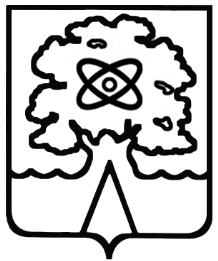 Администрация города Дубны Московской областиУправление народного образованияМуниципальное общеобразовательное учреждение «Средняя общеобразовательная школа №5 г.  Дубны Московской области» («Школа №5»)№п/пТема урокаЦельПланируемые результаты(в соответствии с ФГОС)Планируемые результаты(в соответствии с ФГОС)Планируемые результаты(в соответствии с ФГОС)Планируемые результаты(в соответствии с ФГОС)Планируемые результаты(в соответствии с ФГОС)Планируемые результаты(в соответствии с ФГОС)№п/пТема урокаЦельПонятияПонятияПредметные результатыСроки прохожденияСроки прохожденияКоррекция№п/пТема урокаЦельПонятияПонятияПредметные результатыПо плануФактКоррекция134556789Вводный модуль: Давайте начнем (9 часов)Вводный модуль: Давайте начнем (9 часов)Вводный модуль: Давайте начнем (9 часов)Вводный модуль: Давайте начнем (9 часов)Вводный модуль: Давайте начнем (9 часов)Вводный модуль: Давайте начнем (9 часов)Вводный модуль: Давайте начнем (9 часов)Вводный модуль: Давайте начнем (9 часов)Вводный модуль: Давайте начнем (9 часов)Вводный модуль: Давайте начнем (9 часов)1/1Вводный инструктаж ИОТ № 071. Знакомство с английским языком.Познакомить с новым предметом и новым учебником, английским алфавитомИностранный язык, английский язык, англоговорящие страны, учебник, тетрадь, алфавитИностранный язык, английский язык, англоговорящие страны, учебник, тетрадь, алфавитНаучиться пользоваться учебником, тетрадью2/2Инструктаж на рабочем месте ИОТ № 080. Приветствия.УЧ: стр.4-5Научить здороваться и прощатьсяРечевой этикет, речевая модельРечевой этикет, речевая модельНаучиться вести диалог3/3Мои первые буквы (a-h)УЧ: стр.6-7РТ: стр. 4Познакомить детей с английским алфавитом (a-h)Аудирование, алфавит, пропись, строчная буква, транскрипция, английские словаАудирование, алфавит, пропись, строчная буква, транскрипция, английские словаНаучиться распознавать буквы и звуки (a-h)4/4Мои первые буквы (i-q)УЧ: стр.8-9РТ: стр. 5Познакомить детей с английским алфавитом (i-q)Алфавит,строчная буква, транскрипция, английские словаАлфавит,строчная буква, транскрипция, английские словаНаучиться распознавать буквы и звуки (i-q)5/5Мои первые буквы (r-z)УЧ: стр.10-11РТ: стр. 6Познакомить детей с английским алфавитом (r-z)Алфавит,строчная буква, транскрипция, английские словаАлфавит,строчная буква, транскрипция, английские словаНаучиться распознавать буквы и звуки (r-z)6/6Буквы вместеУЧ: стр.12-13РТ: стр. 7Познакомить с чтением буквосочетаний «sh», «ch»Буквосочетание, транскрипцияБуквосочетание, транскрипцияНаучиться читать буквосочетания «sh», «ch», развивать навыки аудирования и письма7/7Буквы вместеУЧ: стр.14-15РТ: стр. 7Познакомить с чтением буквосочетаний «th», «ph»Буквосочетание, транскрипцияБуквосочетание, транскрипцияНаучиться читать буквосочетания «th», «ph», развивать навыки аудирования и письма8/8Большие и маленькиеУЧ: стр.16-17РТ: стр. 8-9Познакомить с заглавными буквами английского алфавитаЗаглавная и строчная буквы, транскрипция, алфавит, алфавитный порядокЗаглавная и строчная буквы, транскрипция, алфавит, алфавитный порядокНаучить писать заглавные и прописные буквы английского алфавита, называть их в алфавитном порядке9/9Работа над проектом «The ABC».Научить выполнять коллективный проект «The ABC».Проект, азбука, книга,   алфавит, заглавная и строчная буква, иллюстрацияПроект, азбука, книга,   алфавит, заглавная и строчная буква, иллюстрацияНаучить выполнять коллективный проект «The ABC».10/1Привет! Знакомство с героями учебника.УЧ: стр.19-20РТ: стр. 10Научиться слушать и понимать речь  других и разыгрывать сценку знакомстваАудирование, диалог, заглавная и строчная буквыАудирование, диалог, заглавная и строчная буквыНаучиться слушать и понимать речь  других и разыгрывать сценку знакомства; вести диалог11/2Выполнение различных команд.УЧ: стр.20-21РТ: стр.11Научиться выполнять и задавать командыКоманда, играКоманда, играНаучиться задавать и выполнять команды;12/3Моя семья.УЧ: стр.22-23РТ: стр.12Научиться рассказывать о своей семьеМоя семья, словосочетаниеМоя семья, словосочетаниеНаучиться рассказывать о своей семье13/4Моя семья. Цвета.УЧ: стр.24-25РТ: стр.13Познакомить детей с названиями цветовСловосочетание, цвет, предложениеСловосочетание, цвет, предложениеНаучить называть цвета окружающих предметов14/1Мой дом.УЧ: стр.26-27РТ: стр.14Научить называть и описывать предметы мебелиНовая лексика, речевая модель, алфавит, заглавная и строчная букваНовая лексика, речевая модель, алфавит, заглавная и строчная букваНаучить называть и описывать предметы мебели15/2Дом на дереве.УЧ: стр.28-29РТ: стр.15Закрепить названия предметов мебели и цветов.Изученная лексика, речевая модель, алфавит, заглавная и строчная буква, звук, транскрипцияИзученная лексика, речевая модель, алфавит, заглавная и строчная буква, звук, транскрипцияЗакрепить названия предметов мебели и цветов, развивать навыки аудирования , чтения и говорения16/3Где Чаклз?УЧ: стр.30-31РТ: стр.16Научить называть некоторые комнаты домаНовая лексика, речевая модель, алфавит, заглавная и строчная буква, звук, транскрипцияНовая лексика, речевая модель, алфавит, заглавная и строчная буква, звук, транскрипцияНаучить описывать комнату; читать вслух слова и предложения; составлять предложения из слов17/4Где Чаклз?УЧ: стр.32-33РТ: стр.17Закрепить названия частей дома и предметов мебели.Изученная лексика, речевая модельИзученная лексика, речевая модельЗакрепить названия комнат и предметов мебели, развивать навыки аудирования , чтения и говорения18/5В ванной.УЧ: стр.34-35РТ: стр.18Научить задавать вопрос  “Is…in the…?” и отвечать на него.Новая лексика, речевая модель, порядок слов в предложенииНовая лексика, речевая модель, порядок слов в предложенииНаучить задавать вопрос  “Is…in the…?” и отвечать на него, развивать координацию движений.19/6Строим дом.УЧ: стр.36-37РТ: стр.19Научить читать букву е в закрытом слоге и буквосочетании ееЗакрытый слог, буквосочетание, речевая модельЗакрытый слог, буквосочетание, речевая модельНаучить читать букву е в закрытом слоге и буквосочетании ее, развивать мелкую моторику20/7Моя спальня.УЧ: стр.38-39РТ: стр.20Научить составлять рассказ по образцуМонолог, речевая модель.Монолог, речевая модель.Научить составлять рассказ по образцу, закрепить языковой материал модуля.21/8Работа над проектом «Мой сад»УЧ: стр.38, 136Портфолио стр.7-8Познакомить с тем, что можно увидеть в садах Великобритании и России.Проект, рассказПроект, рассказНаучиться составлять рассказ о своем саде.22/9Городская мышь и деревенская мышь. Часть 1.УЧ: стр.40-41,131Портфолио: стр.9Научиться извлекать информацию из прослушанного и прочитанногоРечевая модель, порядок слов в предложенииРечевая модель, порядок слов в предложенииНаучить читать; воспроизводить услышанное; рассказывать о героях23/10Теперь я знаю.УЧ: стр.42-43РТ: стр.22-23Закрепить языковой материал модуля.Речевая модель, порядок слов в предложении, заглавная и строчная букваРечевая модель, порядок слов в предложении, заглавная и строчная букваЗакрепить пройденный языковой материал; подготовиться к тесту24/11Контрольная работа.КЗ: стр.3-4РТ: стр.21Контроль усвоения пройденного   Речевая модель, таблица, предложение, тестированиеРечевая модель, таблица, предложение, тестированиеКонтроль усвоения пройденного   Модуль 2. Мой день рождения (10часов)Модуль 2. Мой день рождения (10часов)Модуль 2. Мой день рождения (10часов)Модуль 2. Мой день рождения (10часов)Модуль 2. Мой день рождения (10часов)Модуль 2. Мой день рождения (10часов)Модуль 2. Мой день рождения (10часов)Модуль 2. Мой день рождения (10часов)Модуль 2. Мой день рождения (10часов)Модуль 2. Мой день рождения (10часов)25/1Мой день рождения!УЧ: стр.44-45РТ: стр.24Научить говорить о возрасте, познакомить с числительнымиНаучить говорить о возрасте, познакомить с числительнымиРечевой этикет, счет, числительные, порядок слов в предложенииНаучиться называть свой возраст и задавать вопрос собеседнику;26/2Я счастлив!УЧ: стр.46-47РТ: стр.25Научить описывать эмоции.Научить описывать эмоции.Речевая модель, порядок слов в предложении, заглавная и строчная букваНаучить вести диалог по заданной ситуации; закрепить изученную лексику;27/3Вкусный  шоколад!УЧ: стр.48-49РТ: стр.26Научить называть продуктыНаучить называть продуктыНовая лексика, речевая модель, алфавит, заглавная и строчная буква, звук, транскрипцияНаучить называть продукты28/4Я люблю  шоколад!УЧ: стр.50-51РТ: стр.27Научиться говорить о том, что я люблю/не люблю естьНаучиться говорить о том, что я люблю/не люблю естьРечевая модель, порядок слов в предложенииНаучиться высказывать свое отношение с опорой на речевую модель ;29/5Моя любимая еда!УЧ: стр.52-53РТ: стр.28Научить говорить о своей любимой едеНаучить говорить о своей любимой едеРечевая модель, порядок слов в предложении, звук, транскрипцияНаучить говорить о своей любимой еде; Развивать навыки аудирования.30/6Открытка «С днем рождения»УЧ: стр.54-55РТ: стр.29Научить подписывать поздравительную открытку; научить читать букву с на примере изученных слов.Научить подписывать поздравительную открытку; научить читать букву с на примере изученных слов.Буквосочетание, речевая модельНаучить читать букву с, развивать мелкую моторику31/7Работа над проектом «Мой день рождения»УЧ: стр.56-57Портфолио стр.10-11Научить выполнять коллективный проект «Делаем шляпу для праздника».Научить выполнять коллективный проект «Делаем шляпу для праздника».Проект, рассказНаучить выполнять коллективный проект «Делаем шляпу для праздника»; использовать возможности межпредметных связей32/8Городская мышь и деревенская мышь. Часть 2.УЧ: стр.58-59,132РТ: стр.32-33Научиться извлекать информацию из прослушанного и прочитанногоНаучиться извлекать информацию из прослушанного и прочитанногоРечевая модель, порядок слов в предложенииНаучить читать; воспроизводить услышанное; рассказывать о героях33/9Национальная еда УЧ: стр.56,60-61, 136Портфолио: стр.12Познакомить детей с традиционными блюдами британской и русской кухни.Познакомить детей с традиционными блюдами британской и русской кухни.Речевая модель, порядок слов в предложении, заглавная и строчная букваЗакрепить пройденный языковой материал; подготовиться к тесту34/10Контрольная работа.КЗ: стр.5-6РТ: стр.30-31Контроль усвоения пройденного   Контроль усвоения пройденного   Речевая модель, таблица, предложение, тестированиеКонтроль усвоения пройденного   35/1Мои животные!УЧ: стр.62-63РТ: стр.34Познакомить с названиями некоторых животныхНовая лексика, речевая модель, алфавит, заглавная и строчная букваНовая лексика, речевая модель, алфавит, заглавная и строчная букваНаучить рассказывать о том, что умеют делать животные36/2Рыба может плавать.УЧ: стр.64-65РТ: стр.35Научить говорить о том, что  умеют /не умеют делать животныеИзученная лексика, речевая модель.Изученная лексика, речевая модель.Научить говорить о том, что умеешь делать ты и твои друзья; развивать координацию движений37/3Я умею прыгать!УЧ: стр.66-67РТ: стр.36Научить говорить о том, что я умею/не умею делатьНовая лексика, речевая модель, алфавит, заглавная и строчная буква, звук, транскрипцияНовая лексика, речевая модель, алфавит, заглавная и строчная буква, звук, транскрипцияНаучить разыгрывать диалог по заданной ситуации 38/4Ты умеешь прыгать?УЧ: стр.68-69РТ: стр.37Научить употреблению в речи глагола can/can’tРечевая модель, алфавитРечевая модель, алфавитНаучить употреблению в речи глагола can/can’t; составлять предложения из слов39/5В цирке!УЧ: стр.70-71РТ:стр.38Научить детей рассказывать о циркеНовая лексика, речевая модель, порядок слов в предложенииНовая лексика, речевая модель, порядок слов в предложенииНаучить употреблению слов, выражающих действия40/6Играем в цирк.УЧ: стр.72-73РТ: стр.39Познакомить с правилами чтения буквы i на примере изученных словРечевая модель, текст, таблица, слог, открытый и закрытый тип слогаРечевая модель, текст, таблица, слог, открытый и закрытый тип слогаАнализировать разные виды слогов; развивать мелкую моторику41/7Работа над проектом «Я люблю животных!»УЧ: стр.74Портфолио стр.13Научить рассказывать о своем любимом животномПроект, рассказ Проект, рассказ Научиться составлять рассказ о любимом животном; ппознакомить с популярными кличками домашних питомцев42/8Домашние питомцы.УЧ: стр.69-70Портфолио: стр.14Научить выполнять коллективный проект ИнструкцииИнструкцииНаучить выполнять коллективный проект 43/9Городская мышь и деревенская мышь. Часть 3.УЧ: стр.76-77,133Портфолио: стр.15Научиться извлекать информацию из прослушанного и прочитанногоРечевая модель, порядок слов в предложенииРечевая модель, порядок слов в предложенииНаучить читать; воспроизводить услышанное; рассказывать о героях44/10Теперь я знаюУЧ: стр.78-79РТ: стр.40-41Закрепить языковой материал модуля.Речевая модель, порядок слов в предложении, заглавная и строчная букваРечевая модель, порядок слов в предложении, заглавная и строчная букваЗакрепить пройденный языковой материал; подготовиться к тесту45/11Контрольная работа.КЗ: стр.7-8РТ: стр.42-43Контроль усвоения пройденного   Речевая модель, таблица, предложение, тестированиеРечевая модель, таблица, предложение, тестированиеКонтроль усвоения пройденного Модуль 4. Мои игрушки  (11 часов)Модуль 4. Мои игрушки  (11 часов)Модуль 4. Мои игрушки  (11 часов)Модуль 4. Мои игрушки  (11 часов)Модуль 4. Мои игрушки  (11 часов)Модуль 4. Мои игрушки  (11 часов)Модуль 4. Мои игрушки  (11 часов)Модуль 4. Мои игрушки  (11 часов)Модуль 4. Мои игрушки  (11 часов)Модуль 4. Мои игрушки  (11 часов)46/1Мои игрушки!УЧ: стр.80-81РТ: стр.44Научить детей называть игрушки и говорить о том, где они находятсяНовая лексика, речевая модель, алфавит, заглавная и строчная букваНовая лексика, речевая модель, алфавит, заглавная и строчная букваНаучить детей называть игрушки и говорить о том, где они находятся47/2Игрушки в коробке.УЧ: стр.82-83РТ: стр.45Научить употреблять предлоги местаИзученная лексика, речевая модель.Изученная лексика, речевая модель.Научить употреблять предлоги места; развивать навыки аудирования48/3У нее голубые глаза.УЧ: стр.84-85РТ: стр.46Научить называть части лица, познакомить с конструкцией  “have/haven’t  got”Новая лексика, речевая модель, алфавит, заглавная и строчная букваНовая лексика, речевая модель, алфавит, заглавная и строчная букваНаучить называть части лица; вести диалог49/4Внешность.УЧ: стр.86-87РТ: стр.47Научиться описывать свою внешностьИзученная лексика, речевая модель.Изученная лексика, речевая модель.Научить задавать вопрос «Есть ли у тебя..?» и кратко отвечать на него;50/5Отличный мишка!УЧ: стр.88-89РТ: стр.48Научить называть и описывать игрушки, познакомить с конструкцией  “has/hasn’t got”Новая лексика, речевая модель, порядок слов в предложенииНовая лексика, речевая модель, порядок слов в предложенииНаучить называть и описывать игрушки, научить воспринимать информацию на слух;51/6Давай сделаем куклу!УЧ: стр.90-91РТ: стр.49Научить читать букву У на примере изученных словИзученная лексика, речевая модель.Изученная лексика, речевая модель.Закрепить структуры и лексику учебника; развивать мелкую моторику52/7Работа над проектом «Моя любимая игрушка!»УЧ: стр.92-93Портфолио стр.16Научить рассказывать о своей любимой игрушкеПроект, рассказПроект, рассказНаучить писать о своей любимой игрушке, развивать навыки говорения53/8Старинные русские игрушкиУЧ: стр.92,138Портфолио стр.17-18Научиться составлять рассказ в правильном порядкеАудирование, текст, слово, предложение, логический порядокАудирование, текст, слово, предложение, логический порядокНаучиться составлять рассказ в правильном порядке54/9Городская мышь и деревенская мышь. Часть 4.УЧ: стр.94-95,134Научиться извлекать информацию из прослушанного и прочитанногоРечевая модель, порядок слов в предложенииРечевая модель, порядок слов в предложенииНаучить читать; воспроизводить услышанное; рассказывать о героях55/10Теперь я знаюУЧ: стр.96-97РТ: стр.50-51Закрепить языковой материал модуля.Речевая модель, порядок слов в предложении, заглавная и строчная букваРечевая модель, порядок слов в предложении, заглавная и строчная букваЗакрепить пройденный языковой материал; подготовиться к тесту56/11Контрольная работа.КЗ: стр.9-10РТ: стр.52-53Контроль усвоения пройденного   Речевая модель, таблица, предложение, тестированиеРечевая модель, таблица, предложение, тестированиеКонтроль усвоения пройденногоМодуль 5. Мои каникулы  (12 часов)Модуль 5. Мои каникулы  (12 часов)Модуль 5. Мои каникулы  (12 часов)Модуль 5. Мои каникулы  (12 часов)Модуль 5. Мои каникулы  (12 часов)Модуль 5. Мои каникулы  (12 часов)Модуль 5. Мои каникулы  (12 часов)Модуль 5. Мои каникулы  (12 часов)Модуль 5. Мои каникулы  (12 часов)Модуль 5. Мои каникулы  (12 часов)57/1Мои каникулы!УЧ: стр.98-99РТ: стр.54Научить говорить о погоде и одеждеНовая лексика, речевая модель, алфавит, заглавная и строчная букваНовая лексика, речевая модель, алфавит, заглавная и строчная букваНаучить говорить о погоде и одежде58/2Что на мне надето?УЧ: стр.100-101РТ: стр.55Научить употреблению некоторых глаголов в настоящем продолженном времениИзученная лексика, речевая модельИзученная лексика, речевая модельНаучить употреблению некоторых глаголов в настоящем продолженном времени59/3Сегодня ветрено!УЧ: стр.102-103РТ: стр.56Научить говорить о погоде и одеждеНовая лексика, речевая модель, алфавит, заглавная и строчная букваНовая лексика, речевая модель, алфавит, заглавная и строчная букваНаучить говорить о погоде и одежде60/4Что на тебе надето?УЧ: стр.104-105РТ: стр.57Научиться составлять рассказ по картинкамИзученная лексика, речевая модельИзученная лексика, речевая модельНаучиться составлять рассказ по картинкам61/5Мой волшебный остров.УЧ: стр.106-107РТ: стр.58Научить говорить о каникулах и временах годаНовая лексика, речевая модель, порядок слов в предложенииНовая лексика, речевая модель, порядок слов в предложенииНаучить говорить о каникулах и временах года62/6Давай одеваться!УЧ: стр.108-109РТ: стр.59Научить читать буквы c, k и буквосочетание ck на примере изученных словБуквосочетание, речевая модельБуквосочетание, речевая модельНаучить читать буквы c, k и буквосочетание ck на примере изученных слов; развивать мелкую моторику63/7Работа над проектом «Моя каникулы!»УЧ: стр.110-111Портфолио стр.19Научить писать мини-сочинение о своих каникулахМини-сочинение, рассказМини-сочинение, рассказНаучить писать мини-сочинение о своих каникулах64/8Традиционные места отдыха в Великобритании и России.УЧ: стр.110, 139Портфолио стр.20Познакомить с традиционными местами отдыха в Великобритании и в РоссииТекст, слово, предложение, логический порядокТекст, слово, предложение, логический порядокРазвивать навыки чтения, аудирования и говорения65/9Городская мышь и деревенская мышь. Часть 5.УЧ: стр.112-113,135Научиться извлекать информацию из прослушанного и прочитанногоРечевая модель, порядок слов в предложенииРечевая модель, порядок слов в предложенииНаучить читать; воспроизводить услышанное; рассказывать о героях66/10Теперь я знаюУЧ: стр.114-115РТ: стр.60-61Закрепить языковой материал модуля.Речевая модель, порядок слов в предложении, заглавная и строчная букваРечевая модель, порядок слов в предложении, заглавная и строчная букваЗакрепить пройденный языковой материал; подготовиться к тесту67/11Контрольная работа.КЗ: стр.11-12РТ: стр.62-63Контроль усвоения пройденного   Речевая модель, таблица, предложение, тестированиеРечевая модель, таблица, предложение, тестированиеКонтроль усвоения пройденного68/12Итоговое занятие.Представление начинается.УЧ: стр.116-119Повторить пройденноеРечевая модель, песня, стихотворениеРечевая модель, песня, стихотворениеПовторить пройденноеИтого:                                         	68 часовИтого:                                         	68 часовИтого:                                         	68 часовИтого:                                         	68 часовИтого:                                         	68 часовИтого:                                         	68 часовИтого:                                         	68 часовИтого:                                         	68 часовИтого:                                         	68 часовИтого:                                         	68 часов